ИНФОРМАЦИОННОЕ СООБЩЕНИЕ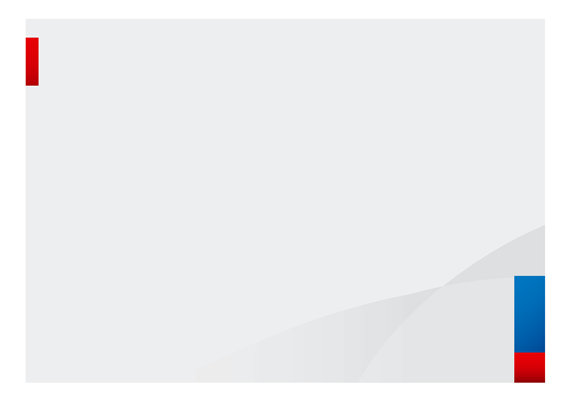 Налог на профессиональный доход: самозанятые выходят из тени С 1 января 2020 года в Ханты-Мансийском автономном округе – Югре реализован эксперимент по введению нового специального налогового режима – «Налог на профессиональный доход».Главная цель этого проекта – дать гражданам возможность легализовать свои отношения с государством, выйти «из тени», законно, спокойно работать, не опасаясь проблем с проверяющими инстанциями, а также пользоваться мерами государственной поддержки, которые сегодня есть для малых предпринимателей, официально подтверждать свой доход, брать кредиты в банках и так далее.Действовать данный режим будет до 31 декабря 2028 года, переход на него осуществляется добровольно.Перейти на спецрежим могут граждане (физические лица и индивидуальные предприниматели), которые создают продукт или услугу самостоятельно, без посредников, не имеют работодателя и наемных работников по данному виду деятельности и чей доход не превышает 2 миллиона 400 тысяч рублей в год.Самые популярные виды деятельности, при которых можно применять спецрежим, – это перевозка пассажиров, сдача квартир в аренду, консультирование, репетиторство, программирование, осуществление фото- и видеосъемки, ремонт и строительство жилья и другие. Также новым налоговым режимом могут воспользоваться няни, сиделки, мастера маникюра на дому, парикмахеры и т.д.Налоговая ставка зависит от клиента. При продаже товаров и услуг  физическим лицам нужно будет заплатить четыре процента. При работе с индивидуальными предпринимателями и юридическими лицами ставка составит шесть процентов.Стать самозанятым официально легко. Для этого даже не нужно идти в налоговую инспекцию. Регистрация очень простая и занимает несколько минут. Зарегистрироваться можно:- через бесплатное приложение «Мой налог», которое нужно скачать на свой телефон или планшет, - через личный вэб-кабинет налогоплательщика «Налог на профессиональный доход» на сайте ФНС России.Кроме упрощенной регистрации, новый налоговый режим имеет еще много преимуществ:- декларацию представлять не нужно; учет доходов ведется автоматически в мобильном приложении;- нет обязанности уплачивать фиксированные взносы на пенсионное и медицинское страхование;- можно работать без регистрации в качестве индивидуального предпринимателя; доход подтверждается справкой из приложения;- не нужно считать налог к уплате; налог начисляется автоматически в мобильном приложении;- спецрежим можно совмещать с работой по трудовому договору, то есть получать дополнительный доход в свободное от основной работы время.